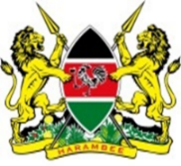 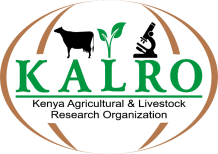 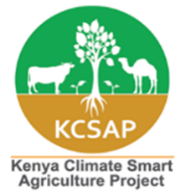 COLLABORATIVE RESEARCH GRANTS FORMAT FOR PREPARATION OF CONCEPT NOTESCOLLABORATIVE RESEARCH GRANTS FORMAT FOR PREPARATION OF CONCEPT NOTESCOLLABORATIVE RESEARCH GRANTS FORMAT FOR PREPARATION OF CONCEPT NOTESCOLLABORATIVE RESEARCH GRANTS FORMAT FOR PREPARATION OF CONCEPT NOTESCOLLABORATIVE RESEARCH GRANTS FORMAT FOR PREPARATION OF CONCEPT NOTESCOLLABORATIVE RESEARCH GRANTS FORMAT FOR PREPARATION OF CONCEPT NOTESSECTION 1: RESEARCH CALL PARTICULARSSECTION 1: RESEARCH CALL PARTICULARSSECTION 1: RESEARCH CALL PARTICULARSSECTION 1: RESEARCH CALL PARTICULARSSECTION 1: RESEARCH CALL PARTICULARSSECTION 1: RESEARCH CALL PARTICULARSKCSAP CGS CRGS-AD 2019 (Thematic Area and Research Focus Number/Name).KCSAP CGS CRGS-AD 2019 (Thematic Area and Research Focus Number/Name).e.g. KCSAP CGS/CRGs-AD 2019/CSLA/02: CLIMATE SMART LIVESTOCK & AQUACULTURE e.g. KCSAP CGS/CRGs-AD 2019/CSLA/02: CLIMATE SMART LIVESTOCK & AQUACULTURE e.g. KCSAP CGS/CRGs-AD 2019/CSLA/02: CLIMATE SMART LIVESTOCK & AQUACULTURE KCSAP CGS CRGS-AD 2019 (Value Chain/Research Focus Area Number/Name).KCSAP CGS CRGS-AD 2019 (Value Chain/Research Focus Area Number/Name).e.g. KCSAP CGS/CRGs-AD 2019/CSLA/02-2/ RED MEATSe.g. KCSAP CGS/CRGs-AD 2019/CSLA/02-2/ RED MEATSe.g. KCSAP CGS/CRGs-AD 2019/CSLA/02-2/ RED MEATSSECTION 2: LEAD INSTITUTION PARTICULARSSECTION 2: LEAD INSTITUTION PARTICULARSSECTION 2: LEAD INSTITUTION PARTICULARSSECTION 2: LEAD INSTITUTION PARTICULARSSECTION 2: LEAD INSTITUTION PARTICULARSSECTION 2: LEAD INSTITUTION PARTICULARSLEAD INSTITUTION:LEAD INSTITUTION:Principle Investigator:Principle Investigator:Mailing Address:Mailing Address:Telephone Number:Telephone Number:E-Mail Address:E-Mail Address:SECTION 3: COLLABORATING INSTITUTIONS PARTICULARSSECTION 3: COLLABORATING INSTITUTIONS PARTICULARSSECTION 3: COLLABORATING INSTITUTIONS PARTICULARSSECTION 3: COLLABORATING INSTITUTIONS PARTICULARSSECTION 3: COLLABORATING INSTITUTIONS PARTICULARSSECTION 3: COLLABORATING INSTITUTIONS PARTICULARS1. Collaborator (s) - NARS1. Collaborator (s) - NARS(Name of collaborator, institution & mailingdetails)(Name of collaborator, institution & mailingdetails)(Name of collaborator, institution & mailingdetails)2. Collaborator (s) - CGIAR2. Collaborator (s) - CGIAR“““3. Collaborator (s) – Agro-Industry3. Collaborator (s) – Agro-Industry“““4. Collaborator (s) –Farmer / Producer Organization4. Collaborator (s) –Farmer / Producer Organization“““SECTION 4: PROJECT PARTICULARSSECTION 4: PROJECT PARTICULARSSECTION 4: PROJECT PARTICULARSSECTION 4: PROJECT PARTICULARSSECTION 4: PROJECT PARTICULARSSECTION 4: PROJECT PARTICULARS13.0PROJECT TITLE:PROJECT TITLE:(Proposed title should be appropriate, conciseand accurate; and, clearly describe the scope of the work (Maximum – 17 Words).(Proposed title should be appropriate, conciseand accurate; and, clearly describe the scope of the work (Maximum – 17 Words).(Proposed title should be appropriate, conciseand accurate; and, clearly describe the scope of the work (Maximum – 17 Words).Thematic AreaThematic AreaValue Chain/Research Focus AreaValue Chain/Research Focus AreaLocation (Area):Location (Area):Duration in Years:Duration in Years:Total Cost of the Project (KES): Total Cost of the Project (KES): Date of Submission: Date of Submission: Name/Designation of Authorised Signatory Approving Submission of CN: Name/Designation of Authorised Signatory Approving Submission of CN: SECTION 5: FOR OFFICIAL USE ONLYSECTION 5: FOR OFFICIAL USE ONLYSECTION 5: FOR OFFICIAL USE ONLYSECTION 5: FOR OFFICIAL USE ONLYSECTION 5: FOR OFFICIAL USE ONLYSECTION 5: FOR OFFICIAL USE ONLYConcept Note File Number:Concept Note File Number:Date of Dispatch of Hard Copy:Date of Dispatch of Hard Copy:Date of Dispatch of E-Copy:Date of Dispatch of E-Copy:Date of Receipt of Hard CopyDate of Receipt of Hard CopySECTION 6: PROJECT NARRATIVE SECTION 6: PROJECT NARRATIVE SECTION 6: PROJECT NARRATIVE SECTION 6: PROJECT NARRATIVE SECTION 6: PROJECT NARRATIVE SECTION 6: PROJECT NARRATIVE BackgroundBackground(Maximum – One Page)(Maximum – One Page)(Maximum – One Page)Problem Statement and JustificationProblem Statement and Justification(Maximum 200 words)(Maximum 200 words)(Maximum 200 words)Collaboration And PartnershipsCollaboration And Partnerships(Maximum 100 words)(Maximum 100 words)(Maximum 100 words)Goal and ObjectivesGoal and Objectives(Maximum 100 words)(Maximum 100 words)(Maximum 100 words)Expected Outputs and OutcomeExpected Outputs and Outcome(Maximum 150 words)(Maximum 150 words)(Maximum 150 words)Beneficiaries of the Outputs/OutcomesBeneficiaries of the Outputs/Outcomes(Maximum 150 words)(Maximum 150 words)(Maximum 150 words)Research Plan and MethodologyResearch Plan and Methodology(Maximum 500 words)(Maximum 500 words)(Maximum 500 words)Major Assumptions and RisksMajor Assumptions and Risks(Maximum 100 words)(Maximum 100 words)(Maximum 100 words)Logical FrameworkLogical Framework(in form of a table of words)(in form of a table of words)(in form of a table of words)ACTIVITY BASED BUDGET(Realistic and based on guidelines for the activity based budgeting)ACTIVITY BASED BUDGET(Realistic and based on guidelines for the activity based budgeting)COSTCOSTCOSTITEMITEMPER UNIT(KES)PER UNIT(KES)TOTAL(KES)